Clacton Carnival Colouring Competition 2019Launches here on: Saturday 13th April from 10.30am.Closing date: Saturday 22nd June 5pmThe Theme for the 2019 Clacton Carnival is‘Best of British’Age categories are Under 6, 6 – 9 and 9 - 12All Sponsorship and prizes have been kindly donated byRobbie Rascals Play Centre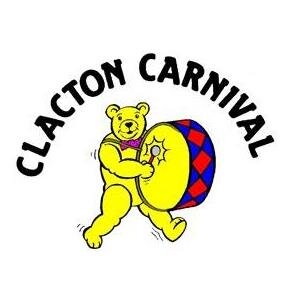 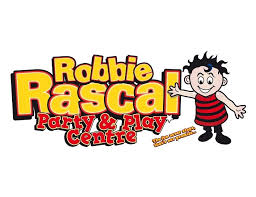 Clacton Carnival Colouring Competition 2019 Conditions of Competition EntryEntrants must enter the age category relevant to their age on the closing date of the competition. Closing date is 		        Sat 22nd June 2019.Each entrant must provide a contact number to receive notification of winning.Provided blank posters must be completed in a ‘theme’ related way to qualify.	2019 Theme is: ‘BEST OF BRITISH’Winners must use / redeem their prizes set by the Terms and Conditions of ‘Robbie Rascals Play Centre’. No cash alternative will be provided. And prizes are not transferrable.Entries must be received at ‘Robbie Rascals Play Centre OR at Clacton Library by Sat 22nd  June 2019 to be considered Judges decision is final. 